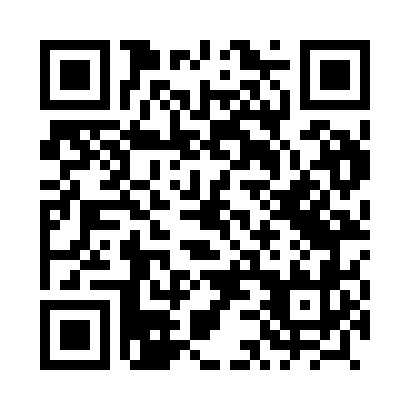 Prayer times for Szymony, PolandMon 1 Apr 2024 - Tue 30 Apr 2024High Latitude Method: Angle Based RulePrayer Calculation Method: Muslim World LeagueAsar Calculation Method: HanafiPrayer times provided by https://www.salahtimes.comDateDayFajrSunriseDhuhrAsrMaghribIsha1Mon4:066:0712:365:037:079:012Tue4:036:0412:365:047:099:033Wed4:006:0212:365:067:119:054Thu3:576:0012:365:077:129:085Fri3:545:5712:355:087:149:106Sat3:515:5512:355:097:169:127Sun3:485:5312:355:117:189:158Mon3:455:5012:345:127:199:179Tue3:425:4812:345:137:219:2010Wed3:395:4612:345:147:239:2211Thu3:355:4412:345:157:259:2512Fri3:325:4112:335:177:269:2713Sat3:295:3912:335:187:289:3014Sun3:265:3712:335:197:309:3215Mon3:235:3512:335:207:319:3516Tue3:195:3312:325:217:339:3817Wed3:165:3012:325:227:359:4018Thu3:135:2812:325:247:379:4319Fri3:105:2612:325:257:389:4620Sat3:065:2412:325:267:409:4921Sun3:035:2212:315:277:429:5122Mon2:595:2012:315:287:439:5423Tue2:565:1812:315:297:459:5724Wed2:525:1612:315:307:4710:0025Thu2:495:1412:315:317:4910:0326Fri2:455:1212:305:327:5010:0627Sat2:425:0912:305:337:5210:0928Sun2:385:0712:305:357:5410:1229Mon2:345:0612:305:367:5510:1630Tue2:305:0412:305:377:5710:19